Year 4 Jumbo Targets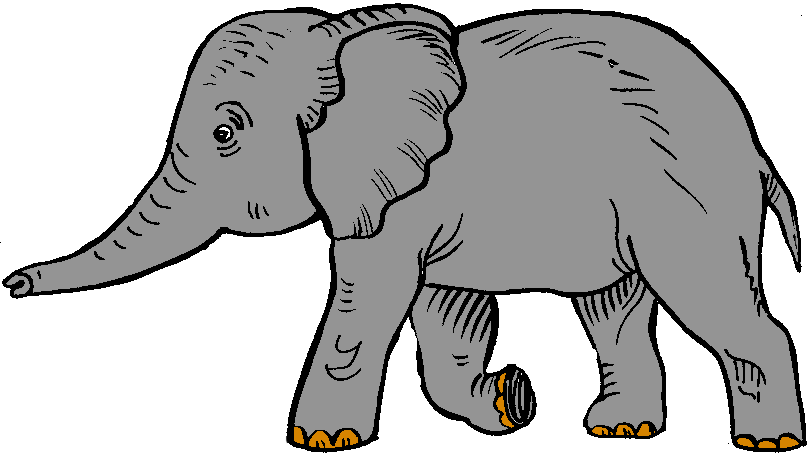 Use capital letters, full stops, exclamation marks, commas and question marks correctly  ABC . ! , ? Use an apostrophe in contracted words and for possession: (I’m, doesn’t / Mum’s purse)Use conjunctions to connect sentences : (or, and, but, when, after, before, because, if, that, whilst, although)Use past and present tense correctly ( PAST: They were….. / PRESENT: They are…..)Use and punctuate direct speech (“Help!” they cried.)Use a range of sentence openers (All of a sudden, Sadly, At last, Whilst shopping, Just at that moment, Tired, I ….. )